99 out of every 100 packed lunches being eaten by primary school children are reported to be unhealthy and failing to meet nutritional standards.A healthy packed lunch should include:A source of protein, for example turkey slice or chicken.A starchy carbohydrate preferably wholegrain, for example, a wholegrain sandwich or wrap, to provide energy to concentrate and work hard during school.At least one portion of fruit and vegetable. They make your lunch appealing to the eye due to their vibrant colours and are nutrient dense.As for a drink, water is above all, the best choice. One can also opt for fruit juices (freshly squeezed) or fruit smoothies.A healthy packed lunch should not include:Food high in sugar like chocolate, sweets or cereal bars.Snacks like crisps or any other type of packet, which are high in saturated fat, salt and also sugar.Food full of added, artificial preservatives and colouring.Deep-fried foods which are drenched in oil.Processed meat like ham. Studies have found that any type of processed food is carcinogenic.White bread. One should opt for wholegrain bread rather than white bread as wholegrain bread is rich in fibre and contains all the beneficial nutrients.Sugary and fizzy drinks as these are high in sugar which can lead to tooth decay and diabetes.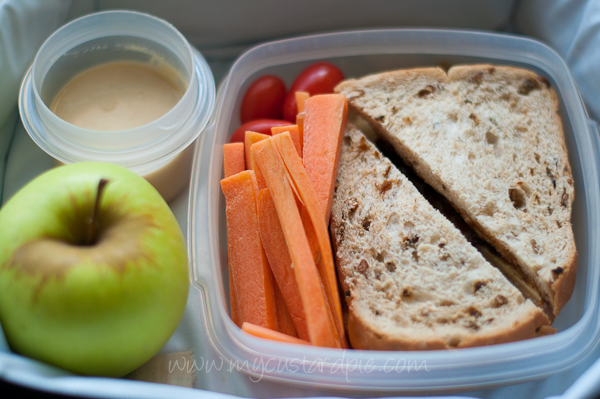 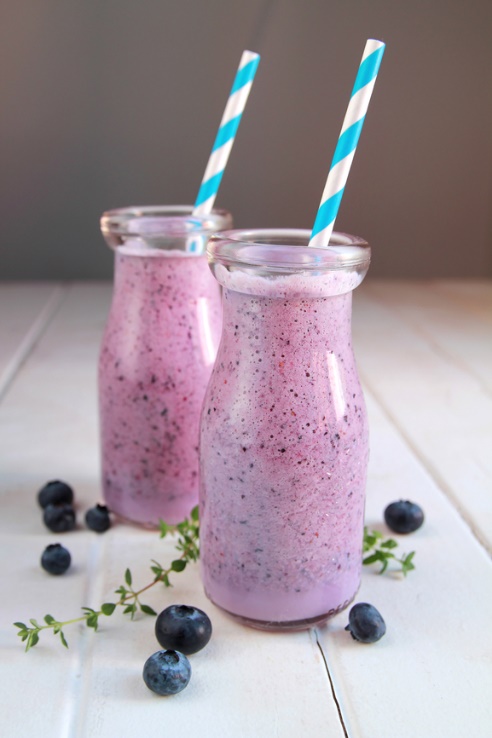 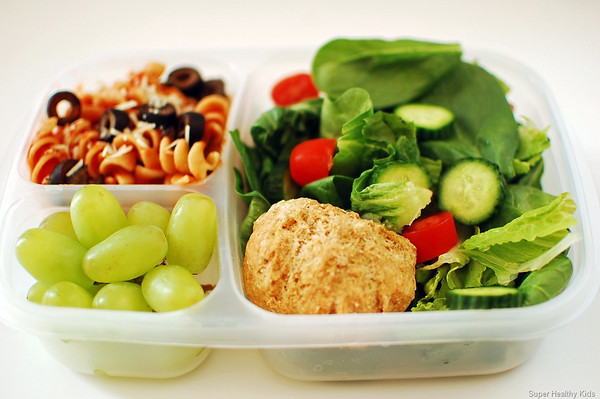 